 KOMUNALNO GOSPODARSTVO POKUPSKO d.o.o. za komunalne usluge, s poslovnim sjedištem u Pokupskom, Pokupsko, Pokupsko 25a, OIB: 19836851576, koju zastupa g. Stjepan Kolarec, Direktor (dalje u tekstu: Prodavatelj)                                     CJENIK  TOPLINSKE ENERGIJE  Komunalno gospodarstvo Pokupsko d.o.o. za komunalne usluge ( KGP d.o.o. ) se obvezuje ispostavljati mjesečne račune za isporučenu toplinsku energiju Kupcu, sukladno stanju evidentiranom na kalorimetru koji će biti u navedenu svrhu ugrađen u toplinsku podstanicu putem koje je Kupac spojen na Toplanu. Cijena po kojoj će prodavatelj ( KGP d.o.o.) obračunavati toplinsku energiju iznosi:0,40 kn/kWh (0,50 kn/kWh sa PDV-om) za poslovne potrošaće,0,30 kn/kWh ( 0,375 kn/ kWh sa PDV-om)  za kućanstvaPokupsko 5. siječnja 2016  godine                                                             KOMUNALNO GOSPODARSTVO POKUPSKO d.o.o.
                                                              za komunalne usluge                                                              Direktor: Stjepan Kolarec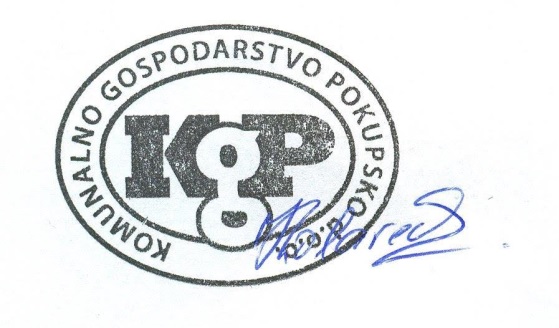 